Contrat d'engagement : ${contrat_type}Informations générales :Le présent contrat s'étend du ${date_debut_complete} au ${date_fin_complete}.Les distributions auront lieu de ${lieu_heure_debut} à ${lieu_heure_fin}, au ${lieu}, ${lieu_adresse} :${dates_distribution_par_mois_list}L’engagement peut démarrer en cours de saison mais doit se terminer à la fin de la saison.Productreur·rice :${producteur.prenom} ${producteur.nom}${producteur.ferme.adresse} je m’engage:à respecter la charte « ${nom_site} »,à fournir les produits prépayés de ce contrat à chaque distribution,à encaisser les chèques aux dates prévues.Tuteur :${tous_referents_email}	est votre interlocuteurAdhérent·e :${adherent.prenom} ${adherent.nom}Tél. : ${adherent.tel}				Courriel : ${adherent.email}à jour de ma cotisation à « ${nom_site} », je m'engage :à respecter la charte « ${nom_site} »,à prépayer les produits de ce contrat avant le ${date_debut_complete}, par chèque libellé à l'ordre de ${paiements_ordre}	Il s'engage à assurer une permanence pour aider à la distribution ou à la pesée pendant la durée du contrat. Date de début d'engagement : ${date_debut} Total dû : ${total} €Le ${date_debut}, règlement en  ${option_paiements}DateProduitsMontant${quantite_date}${quantite_description}${quantite_total} €L’adhérent·e
${adherent.nom} ${adherent.prenom}Le·a producteur·rice
${producteur.prenom} ${producteur.nom}Pour ${nom_site}
${referents}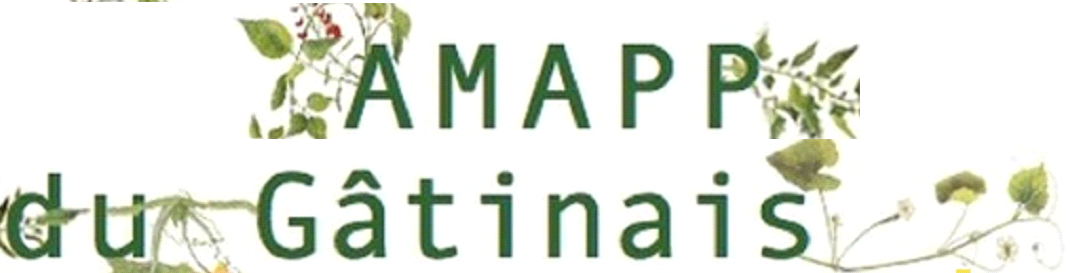 